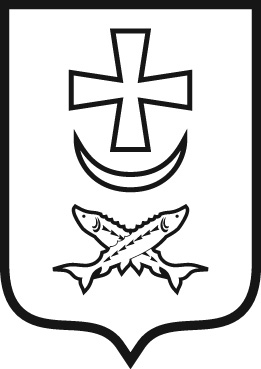 АДМИНИСТРАЦИЯ ГОРОДА АЗОВАПОСТАНОВЛЕНИЕ 	.03.2022	№  	О внесении изменений в постановление Администрации города Азова от 13.11.2018 № 2478В соответствии с постановлением Администрации города Азова от 10.08.2018 № 1805 «Об утверждении Порядка разработки, реализации и оценки эффективности муниципальных программ города Азова» и необходимостью корректировки программных мероприятий согласно решению Азовской городской Думы от 14.02.2022 № 165 «О внесении изменений в решение Азовской городской Думы «О бюджете города Азова на 2022 год и на плановый период 2023 и 2024 годов»,ПОСТАНОВЛЯЮ:Внести в Приложение № 1 к постановлению Администрации города Азова от 13.11.2018 № 2478 «Об утверждении муниципальной программы города Азова «Развитие культуры и туризма в городе Азове» изменения согласно приложению к настоящему постановлению.Настоящее постановление вступает в силу со дня его официального опубликования.Направить настоящее постановление в Правительство Ростовской области для включения в регистр муниципальных нормативных правовых актов Ростовской области.Контроль за исполнением постановления возложить на заместителя главы Администрации по социальным вопросам - директора Департамента социального развития г. Азова Давлятову С.В.Глава Администрациигорода Азова	В.В. РащупкинПриложениек постановлению Администрации города Азова от 27.01.2022 № 72Приложениек постановлению Администрации города Азова от 13.11.2018 № 2478ПАСПОРТМуниципальной программы города Азова«Развитие культуры и туризма в городе Азове»Наименование муниципальной программы	города АзоваОтветственный исполнитель муниципальной программы	города АзоваСоисполнители муниципальной программы	города АзоваУчастники муниципальной программы	города Азова«Развитие культуры и туризма в городе Азове»Департамент социального развития г. АзоваАдминистрация	города	Азова	(отдел	развития туризма Администрации города Азова);Администрация	города	Азова	(отдел	развития туризма Администрации города Азова);Отдел	культуры	и		искусства	Департамента социального развития города Азова; Муниципальное		бюджетное		учреждение«Централизованная бухгалтерия» г. Азова; Муниципальное бюджетное учреждение культуры«Городской Дворец культуры» г. Азова; Муниципальное		автономное	учреждение культуры	города	Азова	«Азовский		творческий центр»;Муниципальное		бюджетное		учреждение дополнительного	образования	«Детская		школа искусств имени С.С.Прокофьева» г. Азова; Муниципальное		бюджетное		учреждение дополнительного			образования		Детскаяхудожественная	школа	имени	И.И.Крылова г. Азова;Муниципальное бюджетное учреждение культуры«Азовская	городская	Централизованная библиотечная система».Подпрограммы муниципальной программы	города АзоваПрограммно- целевые инструменты муниципальной программы	города Азова«Развитие культуры»;«Туризм»ОтсутствуютЦели муниципальной программы	города АзоваСохранение и развитие культурного и исторического наследия города Азова, а также комплексное развитие туризма для формирования конкурентоспособной туристской индустрии, способствующей социально-экономическому развитию города АзоваЗадачи муниципальной программы	города АзоваСоздание условий для увеличения количества посещений учреждений культуры, сохранения и восстановления культурного, исторического наследия города Азова;создание условий для увеличения туристического потока города Азова;Целевые показатели муниципальной программы	города АзоваКоличество посещений учреждений культуры на1000 человек населения;доля объектов культурного наследия муниципальной собственности, находящихся в удовлетворительном состоянии, в общем количестве объектов культурного наследия муниципальной собственности;прирост численности лиц, размещенных в коллективных	средствах	размещения к предыдущему году.Этапы	и	сроки –	2019-2030 годыреализации муниципальной программы	города Азова(подпрограмма не предусматривает этапы)Ресурсное обеспечение муниципальной программы	города АзоваФинансирование программных мероприятий осуществляется за счет средств федерального бюджета, областного бюджета, бюджета города Азова, а также внебюджетных источников в объемах, предусмотренных муниципальной программой.Общий	объем	финансирования	реализации программных мероприятий составляет1 508 716,80 тыс. руб., в том числе:федеральный бюджет -	8 214,3 тыс.руб.,областной бюджет -	9 582,1 тыс.руб.,бюджет города Азова -	1 382 083,0 тыс.руб.внебюджетные источники	108 837,4 тыс.руб.;2019 год – 124 130,3 тыс. руб., в том числе: федеральный бюджет -	23,9 тыс.руб.,областной бюджет -		619,9 тыс.руб., бюджет города Азова -	123 486,5 тыс.руб.;2020 год – 138 351,4 тыс. руб., в том числе: федеральный бюджет -	6 971,4 тыс.руб.,областной бюджет -			1 695,9 тыс.руб., бюджет города Азова -	117 674,1 тыс.руб., внебюджетные источники		12 010,0 тыс.руб.;2021 год –129 758,4 тыс. руб., в том числе: федеральный бюджет -	316,3 тыс.руб.,областной бюджет -			472,1 тыс.руб., бюджет города Азова -	122 202,6 тыс.руб., внебюджетные источники-		6 767,4 тыс.руб.;2022 год – 140 514,7 тыс.	руб., в том числе: федеральный бюджет -					300,9 тыс.руб., областной бюджет -			4 850,6 тыс.руб., бюджет города Азова -		129 363,2 тыс.руб., внебюджетные источники-				6000,0 тыс.руб.,2023 год – 141 066,30 тыс. руб., в том числе: федеральный бюджет -	300,9 тыс.руб.,областной бюджет -			995,4 тыс.руб., бюджет города Азова -	133770,0 тыс.руб., внебюджетные источники-		6000,0 тыс.руб.,2024 год – 148 313,30тыс. руб., в том числе: федеральный бюджет -	300,9 тыс.руб.,областной бюджет -			948,2 тыс.руб., бюджет города Азова -	141064,2 тыс.руб., внебюджетные источники-		6000,0 тыс.руб.,2025 год – 114 430,4 тыс. руб., в том числе: бюджет города Азова -	102 420,4 тыс.руб., внебюджетные источники		12 010,0 тыс.руб.2026 год – 114 430,4 тыс. руб., в том числе: бюджет города Азова -	102 420,4 тыс.руб., внебюджетные источники		12 010,0 тыс.руб.2027 год – 114 430,4 тыс. руб., в том числе: бюджет города Азова -	102 420,4 тыс.руб., внебюджетные источники		12 010,0 тыс.руб.2028 год – 114 430,4 тыс. руб., в том числе: бюджет города Азова -	102 420,4 тыс.руб., внебюджетные источники		12 010,0 тыс.руб.2029 год – 114 430,4 тыс. руб., в том числе: бюджет города Азова -	102 420,4 тыс.руб., внебюджетные источники		12 010,0 тыс.руб.2030 год – 114 430,4 тыс. руб., в том числе: бюджет города Азова -	102 420,4 тыс.руб., внебюджетные источники		12 010,0 тыс.руб.Ожидаемые результаты реализации муниципальной программы	города АзоваУдовлетворительное состояние объектов культурного наследия муниципальной собственности;повышение доступности культурных ценностей для населения города Азова;обеспечение комфортных условий проживания и отдыха населения города Азова; привлекательность	города	как	территории, благоприятной для туризма и отдыха.Паспорт подпрограммы «Развитие культуры»муниципальной программы города Азова«Развитие культуры и туризма в городе Азове» на 2019-2030 годыНаименование подпрограммы«Развитие культуры»Ответственный исполнитель подпрограммыУчастники подпрограммыДепартамент социального развития г. АзоваОтдел	культуры	и	искусства	Департамента социального развития города Азова;Муниципальное	бюджетное	учреждение«Централизованная бухгалтерия» г. Азова; Муниципальное	бюджетное		учреждение культуры	«Городской	Дворец	культуры»	г. Азова;Муниципальное автономное учреждение культуры города Азова «Азовский творческий центр»;Муниципальное		бюджетное			учреждение дополнительного	образования	«Детская		школа искусств имени С.С.Прокофьева» г. Азова; Муниципальное		бюджетное			учреждение дополнительного			образования			Детская художественная	школа	имени	И.И.Крылова г. Азова;Муниципальное бюджетное учреждение культуры	«Азовская	городская Централизованная библиотечная система».Программно-целевые инструменты подпрограммыОтсутствуютЦель подпрограммыУвеличение количества посещений учреждений культуры, сохранение и восстановление культурного, исторического наследия города Азова, формирование единого культурного пространстваЗадачи подпрограммыЦелевые	показатели подпрограммысоздание условий для сохранения культурно- исторического наследия, а также исторической среды города Азова;повышение привлекательности учреждений культуры для жителей и гостей города, а также повышение доступности и качества услуг учреждений культуры и искусства для населения независимо от уровня доходов, социального статуса и места проживания;повышение качества кадрового обеспечения в отрасли культуры и искусства;организация	библиотечного	обслуживания населения;обеспечение	условий	для	организации	досуга жителей и гостей города;организация системы дополнительного образования детей, выявление одаренных учащихся;обеспечение руководства и управления в сфере культуры;организация и ведение бухгалтерского учета в учреждениях культуры.количество экземпляров новых поступленийв	библиотечные	фонды	общедоступныхбиблиотек на 1 тыс. человек населения;количество документов, переведенных в электронный вид и доступных пользователям в соответствии с требованиями законодательства;количество выданных документов (книги, журналы, газеты, электронные издания, аудиовизуальные материалы и другое);количество посещений библиотек,количество обращений удалённых пользователей библиотек;количество	культурно-просветительских мероприятий библиотек;количество проведенных мероприятий;количество участников мероприятий;количество клубных формирований и формирований	самодеятельно-народного творчества;количество клубных формирований, имеющих звание: заслуженный коллектив народного творчества, народный, образцовый;количество муниципальных творческих коллективов;количество участников клубных формирований и формирований	самодеятельно-народного творчества;соотношение средней заработной платы работников сферы культуры к средней заработной плате по Ростовской области;доля	обучающихся	1-9	классов общеобразовательных школ, получающих эстетическое образование;число	учащихся	учреждений	дополнительного образования сферы культуры и искусства;количество детей, ставших победителями и призерами творческих мероприятий (конкурс, выставки, фестивали и др.);соотношение средней заработной платы педагогических работников учреждений дополнительного образования детей к средней заработной плате учителей по Ростовской областиЭтапы и сроки реализации подпрограммысрок реализации подпрограммы: 2019 – 2030 годы, этапы реализации подпрограммы не предусмотреныОбщий	объем	финансирования	реализациипрограммных мероприятий составляет1 504 109,4 тыс. руб., в том числе:федеральный бюджет -	8 214,3 тыс.руб.,областной бюджет -	9 582,1 тыс.руб.,бюджет города Азова -	1 377 475,6 тыс.руб.,внебюджетные источники	108 837,4 тыс.руб.;2019 год – 123 678,3 тыс. руб., в том числе: федеральный бюджет -	23,9 тыс.руб.,областной бюджет -		619,9 тыс.руб., бюджет города Азова -	123 034,5 тыс.руб.;2020 год – 138 171,2 тыс. руб., в том числе: федеральный бюджет -	6 971,4 тыс.руб.,областной бюджет -			1 695,9 тыс.руб., бюджет города Азова -	117 493,9 тыс.руб., внебюджетные источники		12 010,0 тыс.руб.;2021 год – 129 472,6 тыс. рублей, в том числе: федеральный бюджет -	316,3 тыс.руб.,областной бюджет -			472,1 тыс.руб., бюджет города Азова -	121 916,8 тыс.руб., внебюджетные источники		6 767,4 тыс.руб.;2022 год – 140 188,9 тыс. руб., в том числе: федеральный бюджет -				300,9 тыс.руб., областной бюджет -		4 850,6 тыс.руб., бюджет города Азова -	129 037,4 тыс.руб., внебюджетные источники			6000,0 тыс.руб.,2023 год – 140740,5 тыс. руб., в том числе: федеральный бюджет -	300,9 тыс.руб.,областной бюджет -			995,4 тыс.руб., бюджет города Азова -	133 444,2 тыс.руб., внебюджетные источники		6000,0 тыс.руб.,2024 год – 147987,5 тыс. руб., в том числе: федеральный бюджет -	300,9 тыс.руб.,областной бюджет -			948,2 тыс.руб., бюджет города Азова -	140 738,4 тыс.руб., внебюджетные источники		6000,0 тыс.руб.,2025 год – 113 978,4 тыс. руб., в том числе: бюджет города Азова -	101 968,4 тыс.руб., внебюджетные источники		12 010,0 тыс.руб.;2026 год – 113 978,4 тыс. руб., в том числе: бюджет города Азова -	101 968,4	тыс.руб., внебюджетные источники		12 010,0 тыс.руб.;2027 год – 113 978,4 тыс. руб., в том числе: бюджет города Азова -	101 968,4	тыс.руб., внебюджетные источники		12 010,0 тыс.руб.;2028 год – 113 978,4 тыс. руб., в том числе: бюджет города Азова -	101 968,4	тыс.руб., внебюджетные источники		12 010,0 тыс.руб.;2029 год – 113 978,4 тыс. руб., в том числе: бюджет города Азова -	101 968,4 тыс.руб., внебюджетные источники		12 010,0 тыс.руб.;2030 год – 113 978,4 тыс. руб., в том числе: бюджет города Азова -	101 968,4 тыс.руб., внебюджетные источники		12 010,0 тыс.руб.Ожидаемые результаты реализации подпрограммысоздание условий для доступности участия населения в культурной жизни, а также вовлеченности детей, молодежи, лиц пожилого возраста и людей с ограниченными возможностями в активную социокультурную деятельность и обеспечение доступа населения к библиотечным фондам;создание условий для удовлетворения потребностей населения в культурно-досуговой деятельности;Паспорт подпрограммы «Туризм»муниципальной программы города Азова«Развитие культуры и туризма в городе Азове» на 2019-2030 годыНаименование подпрограммы«Туризм»Ответственный исполнитель подпрограммыУчастники подпрограммыАдминистрация города Азова (отдел развития туризма Администрации города Азова);Отдел развития туризма Администрации городаАзоваПрограммно- целевые инструменты подпрограммыОтсутствуютЦель подпрограммы –	Увеличение туристского потока города Азова;Задача подпрограммыОрганизация	комплексного	управления развитием туристской отрасли города Азова;Целевой показатель подпрограммыПрирост численности лиц, размещенных в коллективных     средствах     размещения	(к предыдущему году);Этапы	и	сроки реализации подпрограммы–	2019-2030 годы(подпрограмма не предусматривает этапы)Ресурсное обеспечение подпрограммыобщий объем финансирования реализации программных мероприятий составляет 4 806,0 тыс. рублей, в том числе:средства бюджета города Азова	– 4 607,4 тыс. рублей, из них:2019 год – 452,0 тыс. рублей;2020 год – 180,2 тыс. рублей;Ожидаемые результаты реализации подпрограммы2021 год – 285,8 тыс. рублей;2022 год – 325,8 тыс. рублей;2023 год – 325,8 тыс. рублей;2024 год – 325,8 тыс. рублей;2025 год – 452,0 тыс. рублей;2026 год – 452,0 тыс. рублей;2027 год – 452,0 тыс. рублей;2028 год – 452,0 тыс. рублей;2029 год – 452,0 тыс. рублей;2030 год – 452,0 тыс. рублей;– формирование качественного конкурентно- способного туристского продукта на территории города Азова и включение его в региональные программы туристского бренда Ростовской области «Вольный Дон».Приоритеты и цели социально-экономического развития города Азова в сфере культуры и туризмаПриоритетные направления развития сфер культуры и туризма определены Стратегией государственной культурной политики на период до 2030 года и Стратегией развития туризма в Российской Федерации на период до 2020 года, Стратегией социально-экономического развития Ростовской области на период до 2030 года, Стратегией социально-экономического развития города Азова до 2030 года (далее – стратегические документы).Исходя из приоритетных направлений развития сферы культуры, определенных стратегическими документами, в рамках реализации государственной программы планируется выполнение мероприятий с учетом усиления эффективности охраны и сохранения объектов культурного наследия, развития библиотечного, театрального дела, культурно-досуговой деятельности, профессионального искусства и поддержки муниципальных учреждений культуры, а также мероприятий по совершенствованию системы художественного образования.Стратегические цели развития отрасли культуры города Азова включают в себя:сохранение исторического и культурного наследия города Азова;формирование единого культурного пространства, создание условий для доступа всех категорий населения к культурным ценностям и информационным ресурсам;создание условий для сохранения и развития культурного потенциала города Азова;формирование (реновация) учреждений культуры современных форматов.Для реализации указанных целей необходимо обеспечить:охрану и сохранение объектов культурного наследия города Азова;развитие театрального, музыкального и хореографического искусства;развитие библиотечного дела, культурно-досуговой деятельности;улучшение	материально-технической	базы	учреждений	культуры	и образовательных организаций в сфере культуры и искусства;условия для эффективного развития системы образования в сфере культуры и искусства, выявления и поддержки талантливых детей и молодежи;повышение	качества	кадрового	обеспечения	в	отрасли	культуры искусства.Приоритетные направления развития сферы туризма определены Стратегией развития города на период до 2030 года и Стратегией развития туризма в Российской Федерации на период до 2030 года, Стратегией социально-экономического развития Ростовской области на период до 2030 года (далее – стратегические документы).Основные направления, определенные стратегическими документами в сфере туризма:формирование благоприятных экономических условий для развития туризма;повышение конкурентоспособности городского туристского продукта. Исходя из приоритетов государственной политики в сфере туризма,стратегической целью является формирование конкурентоспособной туристской индустрии, способствующей социально-экономическому развитию города и гармоничной интеграции в областной туристический проект «Вольный Дон».Достижение цели обеспечивается за счет решения задач по созданию благоприятных экономических условий для развития туризма и повышению конкурентоспособности туристского продукта. Решению поставленных задач способствуют:повышение качества управления в сфере туризма и уровня доступности туристских услуг;участие представителей бизнеса, общественных и профессиональных туристских объединений в формировании притягательной индустрии гостеприимства;проведение комплексной рекламно-информационной кампании по сопровождению туристской деятельности, продвижению турпродукта города, обеспечивающего наиболее полную реализацию туристско-рекреационного потенциала, внедрение систем туристской навигации.Обеспечение высокого качества услуг и конкурентоспособной цены, спрос на местный турпродукт как неотъемлемую часть Донского региона, благоприятного для туризма и отдыха, способны сделать туристскую индустрию города конкурентоспособной и усилить ее роль в социально- экономическом развитии области.Сведения о показателях муниципальной программы, подпрограмм муниципальной программы «Развитие культуры и туризма в городе Азове» и их значениях приведены в таблице № 1.Сведения о показателях, включенных в федеральный (региональный) план статистических работ муниципальной программы «Развитие культуры и туризма в городе Азове» приведены в таблице № 2.Сведения о методике расчета показателей (индикаторов) муниципальной программы «Развитие культуры и туризма в городе Азове» приведены в таблице № 3.Перечень подпрограмм, основных мероприятий подпрограмм муниципальной программы города Азова «Развитие культуры и туризма в городе Азове» приведены в таблице № 4.Расходы областного бюджета, федерального бюджета, бюджета города Азова и внебюджетных источников на реализацию муниципальной программы города Азова «Развитие культуры и туризма в городе Азове» приведены в таблице № 5.Расходы на   реализацию   муниципальной   программы   города   Азова«Развитие культуры и туризма в городе Азове» приведены в таблице № 6.Распределение субсидий по городу Азову на реализацию муниципальной программы «Развитие культуры и туризма в городе Азове» приведены в таблице № 7.Таблица № 1СВЕДЕНИЯ.о показателях муниципальной программы «Развитие культуры и туризма в городе Азове», подпрограмм муниципальной программы и их значенияТаблица № 2СВЕДЕНИЯо показателях, включенных в федеральный (региональный) план статистических работТаблица № 3СВЕДЕНИЯо методике расчета показателей (индикаторов) муниципальной программы «Развитие культуры и туризма в городе Азове»Таблица № 4ПЕРЕЧЕНЬподпрограмм, основных мероприятий подпрограмм муниципальной программы города Азова«Развитие культуры и туризма в городе Азове»Таблица № 5РАСХОДЫреализацию муниципальной программы города Азова «Развитие культуры и туризмав городе Азове»Таблица № 6РАСХОДЫобластного бюджета, федерального бюджета, бюджета города Азова	и внебюджетных источников на реализацию муниципальной программы города Азова «Развитие культуры и туризма в городе Азове»Таблица № 7РАСПРЕДЕЛЕНИЕсубсидий по городу Азову на реализацию муниципальной программы «Развитие культуры и туризма в городе Азове»Управляющий делами администрации	И.Н. Дзюбаповышениетворческогопотенциаласамодеятельныхколлективовнародноготворчества.№ п/пНомер и наименование показателя (индикатора)Вид показа теляЕд. изм.Значения показателейЗначения показателейЗначения показателейЗначения показателейЗначения показателейЗначения показателейЗначения показателейЗначения показателейЗначения показателейЗначения показателейЗначения показателейЗначения показателейЗначения показателейЗначения показателей№ п/пНомер и наименование показателя (индикатора)Вид показа теляЕд. изм.20172018201920202021202220232024202520262027202820292030123456789101112131415161718Муниципальная программа «Развитие культуры и туризма в городе Азове»Муниципальная программа «Развитие культуры и туризма в городе Азове»Муниципальная программа «Развитие культуры и туризма в городе Азове»Муниципальная программа «Развитие культуры и туризма в городе Азове»Муниципальная программа «Развитие культуры и туризма в городе Азове»Муниципальная программа «Развитие культуры и туризма в городе Азове»Муниципальная программа «Развитие культуры и туризма в городе Азове»Муниципальная программа «Развитие культуры и туризма в городе Азове»Муниципальная программа «Развитие культуры и туризма в городе Азове»Муниципальная программа «Развитие культуры и туризма в городе Азове»Муниципальная программа «Развитие культуры и туризма в городе Азове»Муниципальная программа «Развитие культуры и туризма в городе Азове»Муниципальная программа «Развитие культуры и туризма в городе Азове»Муниципальная программа «Развитие культуры и туризма в городе Азове»Муниципальная программа «Развитие культуры и туризма в городе Азове»Муниципальная программа «Развитие культуры и туризма в городе Азове»Муниципальная программа «Развитие культуры и туризма в городе Азове»Муниципальная программа «Развитие культуры и туризма в городе Азове»1.Показатель 1.доля объектов культурного наследия, находящихся в удовлетворительном состоянии, в общем количестве объектов культурного наследия муниципальной собственностиведомств енныйпроцент90,090,090,090,090,090,090,090,090,090,090,090,090,090,02.Показатель 2.количество посещений учреждений культуры на 1000 человек населенияведомств енныйчеловек368038004057405740584059405940604060406040604060406040603.Показатель 3.прирост численности лиц, размещенных в коллективных средствах размещения (к предыдущему году)статисти ческийпроцент1,871,91,952,02,22,42,62,83,03,23,43,63,84,0Подпрограмма «Развитие культуры»Подпрограмма «Развитие культуры»Подпрограмма «Развитие культуры»Подпрограмма «Развитие культуры»Подпрограмма «Развитие культуры»Подпрограмма «Развитие культуры»Подпрограмма «Развитие культуры»Подпрограмма «Развитие культуры»Подпрограмма «Развитие культуры»Подпрограмма «Развитие культуры»Подпрограмма «Развитие культуры»Подпрограмма «Развитие культуры»Подпрограмма «Развитие культуры»Подпрограмма «Развитие культуры»Подпрограмма «Развитие культуры»Подпрограмма «Развитие культуры»Подпрограмма «Развитие культуры»Подпрограмма «Развитие культуры»4.Показатель 1. 1.количество экземпляров новых поступлений в библиотечные фонды общедоступных библиотек на 1 тыс. человек населениястатисти ческийединиц50525253535354545454545454545.Показатель 1.2.ведомствединиц25003000330036003900420045004800510054005700600063006600123456789101112131415161718количество документов переведенных в электронный вид и доступных пользователям в соответствии с требованиями законодательстваенный6.Показатель 1.3.количество выданных документов (книги, журналы, газеты, электронные издания, аудиовизуальные материалы и другое)статисти ческийединиц7500007700007701007702007703007704007705007706007707007707007707007707007707007707007.Показатель 1.4. количество посещений библиотекстатисти ческийпосеще ний3000003100003200003200003201003202003202003203003203003203003203003203003203003203008.Показатель 1.5. количество обращений удаленных пользователей библиотекстатисти ческийединиц43000900009100091500920009250093000935009400094000940009400094000940009.Показатель 1.6.количество культурно- просветительных мероприятий библиотекстатисти ческийединиц1300130013001350135013501400140014001400140014001400140010.Показатель 1.7. количество проведенных мероприятийстатисти ческийединиц63765966066166266366466566566566566566566511.Показатель 1.8. количество участников мероприятийстатисти ческийчеловек33234035174035174235174335174435174535174635174835175035175035175035175035175035175012.Показатель 1.9. количество клубных формирований иформирований самодеятельно-статисти ческийединиц7876777878787980808080808080123456789101112131415161718народного творчества13.Показатель 1.10. количество клубных формирований, имеющих звание: заслуженный коллектив народного творчества, народный, образцовыйведомств енныйединиц131313131313131313131313131314.Показатель 1.11. количество муниципальных творческих коллективовстатисти ческийединиц7777777777777715.Показатель 1.12. количество участников клубных формирований иформирований самодеятельно- народного творчествастатисти ческийчеловек2399247924802485248724902493249525002500250025002500250016.Показатель 1.13. соотношение средней заработной платы работников сферы культуры к средней заработной плате по Ростовской областиведомств енныйпроцент90,0100,0100,0100,0100,0100,0100,0100,0100,0100,0100,0100,0100,0100,017.Показатель 1.14.доля обучающихся 1-9 классов общеобразовательных школ, получающих эстетическое образованиестатис- тическийпроцент12,2411,9711,8211,6611,5011,3511,2011,0811,0310,9610,8910,8810,8710,8618.Показатель 1.15.число учащихся учреждений дополнительного образования сферы культура и искусствастатис- тическийчеловек953953953953953953953953960965970980990100019.Показатель 1.16. количество детей, ставших победителями и призерами творческих мероприятийстатис- тическийчеловек166301303305307309311313315315315315315315123456789101112131415161718(конкурсов, фестивалей, выставок и др.)20.Показатель 1.17. соотношение средней заработной платы педагогических работников учреждений дополнительного образования детей к средней заработной плате учителей по Ростовской областиведомств енныйпроцент100,0100,0100,0100,0100,0100,0100,0100,0100,0100,0100,0100,0100,0100,0Подпрограмма «Туризм»Подпрограмма «Туризм»Подпрограмма «Туризм»Подпрограмма «Туризм»Подпрограмма «Туризм»Подпрограмма «Туризм»Подпрограмма «Туризм»Подпрограмма «Туризм»Подпрограмма «Туризм»Подпрограмма «Туризм»Подпрограмма «Туризм»Подпрограмма «Туризм»Подпрограмма «Туризм»Подпрограмма «Туризм»Подпрограмма «Туризм»Подпрограмма «Туризм»Подпрограмма «Туризм»Подпрограмма «Туризм»21.Показатель 2.1.прирост численности лиц, размещенных в коллективных средствах размещения(к предыдущему году)статисти ческийпроцент1,871,91,952,02,22,42,62,83,03,23,43,63,84,0№ п/пНомер и наименование показателяПункт федерального (регионального) плана статистических работНаименование формы статистического наблюдения и реквизиты акта, в соответствии с	которым утверждена формаСубъект официального статистического учета123451.Показатель 1.3.количество выданных документов (книги, журналы, газеты, электронные издания, аудиовизуальные материалы и другое)54.1.Форма федерального статистического наблюдения «Сведения об общедоступной (публичной) библиотеке» (6-НК) (приказ Росстата от 08.11.2018 № 662)Муниципальное образования «Город Азов»2.Показатель 1.4.количество посещений библиотек54.1.Форма федерального статистического наблюдения «Сведения об общедоступной (публичной) библиотеке» (6-НК) (приказ Росстата от 08.11.2018 № 662)Муниципальное образования «Город Азов»3.Показатель 1.5.количество обращений удаленных пользователей библиотек54.1.Форма федерального статистического наблюдения «Сведения об общедоступной (публичной) библиотеке» (6-НК) (приказ Росстата от 08.11.2018 № 662)Муниципальное образования «Город Азов»4.Показатель 1.6.количество культурно-просветительских мероприятий библиотек54.1.Форма федерального статистического наблюдения «Сведения об общедоступной (публичной) библиотеке» (6-НК) (приказ Росстата от 08.11.2018 № 662Муниципальное образования «Город Азов»5.Показатель 1.7.количество проведенных мероприятий54.2.Форма федерального статистического наблюдения «Сведения об организации культурно-досугового типа» (7-НК) (приказ Росстата от 08.11.2018 № 662)Муниципальное образования «Город Азов»6.Показатель 1.8.количество участников мероприятий54.2.Форма федерального статистического наблюдения «Сведения об организации культурно-досугового типа» (7-НК) (приказ Росстата от 08.11.2018 № 662)Муниципальное образования «Город Азов»7.Показатель 1.9.количество клубных формирований и формирований самодеятельно-народного творчества54.2.Форма федерального статистического наблюдения «Сведения об организации культурно-досугового типа» (7-НК) (приказ Росстата от 08.11.2018 № 662)Муниципальное образования «Город Азов»8.Показатель 1.12.количество участников клубных формирований и формирований самодеятельно-народного творчества54.2.Форма федерального статистического наблюдения «Сведения об организации культурно-досугового типа» (7-НК) (приказ Росстата от 08.11.2018 № 662)Муниципальное образования «Город Азов»123459.Показатель 1.15.число учащихся учреждений дополнительного образования сферы культура и искусства54.9.Данные сведения о детской музыкальной, художественной, хореографической школе и школе искусств (Форма N 1-ДШИ) (приказ Росстата от 30.12.2015 N 671)Муниципальное образования «Город Азов»10.Показатель 2.количество посещений учреждений культуры на1000 человек населения1.14.1Форма федерального статистического наблюдения «Сведения об общедоступной (публичной) библиотеке» (6-НК) (приказ Росстата от 08.11.2018 № 662)Муниципальное образования «Город Азов»11.Показатель 3. (Показатель 2.1.)прирост	численности	лиц,	размещенных	в коллективных средствах размещения(к предыдущему году)1.23.1.«Сведения о деятельности коллективного средства размещения» (формы № 1-КСР годовая и краткая). Приказ Росстата об утверждении формы от 27.07.2012 № 422 Приказ Росстата об утверждении формы от 10.08.2011.№ 351Гостиницы, аналогичные и специализированные средства размещения№ п/пНомер и наименование показателя (индикатора)Единица измеренияМетодика расчета показателя (формула) и методологические пояснения к показателюБазовые показатели (используемые в формуле)12345Муниципальная программа «Развитие культуры и туризма в городе Азове»Муниципальная программа «Развитие культуры и туризма в городе Азове»Муниципальная программа «Развитие культуры и туризма в городе Азове»Муниципальная программа «Развитие культуры и туризма в городе Азове»Муниципальная программа «Развитие культуры и туризма в городе Азове»1.Показатель 1.доля объектов культурного наследия, находящихся в удовлетворительном состоянии, в общем количестве объектов культурного наследия муниципальной собственности.процентРасчет доли объектов культурного наследия, находящихся в удовлетворительном состоянии, в общем количестве объектов культурного наследия муниципальной собственности производится по формуле:S = K / Kn х 100 %,где S – доля объектов культурного наследия муниципальной собственности, находящихся в удовлетворительном состоянии, в общем количестве объектов культурного наследия муниципальной собственности;K – количество объектов культурного наследия, имеющих удовлетворительное состояние, находящихся в муниципальной собственности;Kn – общее количество объектов культурного наследия муниципальной собственности.Базовый показатель 1- количество объектов культурного наследия	муниципальной собственности,		имеющих удовлетворительное состояние1.Показатель 1.доля объектов культурного наследия, находящихся в удовлетворительном состоянии, в общем количестве объектов культурного наследия муниципальной собственности.процентРасчет доли объектов культурного наследия, находящихся в удовлетворительном состоянии, в общем количестве объектов культурного наследия муниципальной собственности производится по формуле:S = K / Kn х 100 %,где S – доля объектов культурного наследия муниципальной собственности, находящихся в удовлетворительном состоянии, в общем количестве объектов культурного наследия муниципальной собственности;K – количество объектов культурного наследия, имеющих удовлетворительное состояние, находящихся в муниципальной собственности;Kn – общее количество объектов культурного наследия муниципальной собственности.Базовый показатель 2- общее количество объектов культурного наследия муниципальной собственности .2.Показатель 2.количество посещений учреждений культуры на 1000 человек населения.единицОпределяется на основании суммирования количества посещений учреждений культуры (театров, концертных организаций, музеев и библиотек) / количество населения Х 1000 .Данные годовых сведений о деятельности театра форма № 9-НК, концертных организаций форма № 12- НК, музея форма № 8-НК, библиотек форма № 6-НК (приказ Росстата от 08.11.2018 № 662) .3.Показатель 3.(Показатель 2.1.)прирост численности лиц, размещенных в коллективных средствах размещения (к предыдущему году).процентчисло	лиц,	размещенных	в	коллективных	средствах размещения города, по итогам отчетного года / число лиц, размещенных в коллективных средствах размещения города по итогам года, предшествующего х 100 – 100.Базовый показатель 1-	число	лиц,	размещенных	в коллективных средствах размещения города, по итогам отчетного года3.Показатель 3.(Показатель 2.1.)прирост численности лиц, размещенных в коллективных средствах размещения (к предыдущему году).процентчисло	лиц,	размещенных	в	коллективных	средствах размещения города, по итогам отчетного года / число лиц, размещенных в коллективных средствах размещения города по итогам года, предшествующего х 100 – 100.Базовый показатель 2-	число	лиц,	размещенных	в12345коллективных средствах размещения города	по	итогам	года, предшествующего.Подпрограмма «Развитие культуры»Подпрограмма «Развитие культуры»Подпрограмма «Развитие культуры»Подпрограмма «Развитие культуры»Подпрограмма «Развитие культуры»4.Показатель 1.1.количество экземпляров новых поступлений в библиотечные фонды общедоступных библиотек на 1 тыс. человек населения.единиц документовОпределяется на основании количество экземпляров новых поступлений за год / количество населения Х 1000.Данные свода годовых сведений об общедоступных	(публичных) библиотеках системы Минкультуры России на основании формы № 6-НК (приказ Росстата от 08.11.2018 № 662).5.Показатель 1.2.количество документов переведенных в электронный вид и доступных пользователям в соответствии с требованиями законодательства.единиц документовОпределяется по формулеК дпэв. = К дпэв Отч.г. + К дпэв. Пр.г.К дпэв. - количество документов переведенных в электронный вид и доступных пользователям в соответствии с требованиями законодательства,К дпэв Отч.г. – количество документов переведенных в электронный вид и доступных пользователям в соответствии с требованиями законодательства за отчетный год.К дпэв. Пр.г. - количество документов переведенных в электронный вид и доступных пользователям в соответствии с требованиями законодательства за год, предшествующий отчетному году.Базовый показатель 1 - определяется путем суммирование документов переведенных в электронный вид и доступных	пользователям	в соответствии с требованиями законодательства за отчетный год.Базовый показатель 2 - количество документов	переведенных	в электронный вид и доступных пользователям в соответствии с требованиями законодательства за предшествующий год.6.Показатель 1.3.количество выданных документов (книги, журналы, газеты, электронные издания, аудиовизуальные материалы и другое).единиц документовОпределяется путем суммирования выданных документов (книги, журналы, газеты, электронные издания, аудиовизуальные материалы и другое) муниципальными библиотеками за 1 год.Данные свода годовых сведений об общедоступных	(публичных) библиотеках системы Минкультуры России на основании формы № 6-НК (приказ Росстата от 08.11.2018 № 662).7.Показатель 1.4.количество посещений библиотек.единиц посещенийОпределяется путем суммирования посетителей получивших библиотечно-информационные услуги и число посещений массовых мероприятий за год.Данные свода годовых сведений об общедоступных	(публичных) библиотеках системы Минкультуры России на основании формы № 6-НК (приказ Росстата от 08.11.2018 № 662).123458.Показатель 1.5.количество обращений, удаленных пользователей библиотек.единиц обращенийОпределяется путем суммирования фактического количества обращений удаленных пользователей библиотек через сеть Интернет и число посещений мобильных комплексов информационно-библиотечного обслуживания КИБО за год.Данные свода годовых сведений об общедоступных	(публичных) библиотеках системы Минкультуры России на основании формы № 6-НК (приказ Росстата от 08.11.2018 № 662).9.Показатель 1.6.количество культурно- просветительных мероприятий библиотек.единицОпределяется путем суммирования проведенных культурно- просветительных мероприятий по месту расположения библиотек и выездных культурно-просветительных мероприятий за год.Данные свода годовых сведений об общедоступных	(публичных) библиотеках системы Минкультуры России на основании формы № 6-НК (приказ Росстата от 08.11.2018 № 662).10.Показатель 1.7. количество проведенных мероприятий.единицОпределяется	путем	суммирования	проведенных мероприятий за год.«Сведения об организации культурно- досугового типа» (7-НК) Минкультуры России на основании формы № 7-НК (приказ Росстата от 08.11.2018 № 662), концертных организаций форма № 12- НК.11.Показатель 1.8. количество участников мероприятий.человекОпределяется путем суммирование участников мероприятий за год«Сведения об организации культурно- досугового        типа»	системы Минкультуры России на основании формы № 7-НК (приказ Росстата от 08.11.2018 № 662), концертных организаций форма № 12-НК.12.Показатель 1.9.количество клубных формирований и формирований самодеятельно-народного творчества.единицСреднегодовое количество клубных формирований и формирований самодеятельно-народного творчества, осуществляющую свою деятельность в течение года.«Сведения об организации культурно- досугового     типа»	Минкультуры России на основании формы № 7-НК (приказ Росстата от 08.11.2018 № 662).13.Показатель 1.10.количество клубных формирований, имеющих звание:единицОпределяется путем суммирования клубных формирований, имеющих звание: заслуженный коллектив народного творчества, народный, образцовый за год.«Сведения об организации культурно- досугового   типа»	Минкультуры России на основании формы № 7-НК12345заслуженный коллектив народного творчества, народный, образцовый.(приказ Росстата от 08.11.2018 № 662).14.Показатель 1.11. количество муниципальных творческих коллективов.единицОпределяется	путем	суммирования	муниципальных творческих коллективов в отчетный период.Данные действующего, утвержденного штатного расписания МАУ АТЦ г. Азова на основании действующего законодательства.15.Показатель 1.12.количество участников клубных формирований и формирований самодеятельно-народного творчества.человекОпределяется путем суммирования участников клубных формирований и формирований самодеятельно-народного творчества за год.«Сведения об организации культурно- досугового     типа»	Минкультуры России на основании формы № 7-НК (приказ Росстата от 08.11.2018 № 662).16.Показатель 1.13.соотношение средней заработной платы работников сферы культуры к средней заработной плате по Ростовской области.процентсоотношение средней заработной платы работников сферы культуры к средней заработной плате по Ростовской области определяется по формулеСр з/п. раб. культ.И знач. = –––––––––––––––––– Х 100Ср з/п РОИ знач. – индикатор соотношение средней заработной платы работников сферы культуры к средней заработной плате по Ростовской области;Ср з/п раб. культ. - средняя заработная плата работников сферы культуры;Ср з/п РО - среднемесячная заработная плата в Ростовской области.Базовый показатель 1 - средняя заработная плата работников сферы культуры.Данные сведений о численности и оплате труда работников сферы образования по категориям персонала на основании формы № ЗП-культура (приказ Росстата от 25.12.2 017 № 864)16.Показатель 1.13.соотношение средней заработной платы работников сферы культуры к средней заработной плате по Ростовской области.процентсоотношение средней заработной платы работников сферы культуры к средней заработной плате по Ростовской области определяется по формулеСр з/п. раб. культ.И знач. = –––––––––––––––––– Х 100Ср з/п РОИ знач. – индикатор соотношение средней заработной платы работников сферы культуры к средней заработной плате по Ростовской области;Ср з/п раб. культ. - средняя заработная плата работников сферы культуры;Ср з/п РО - среднемесячная заработная плата в Ростовской области.Базовый показатель 2 - среднемесячная заработная плата работников сферы культуры в Ростовской области.17.Показатель 1.14.доля обучающихся 1-9 классов общеобразовательных школ, получающих эстетическое образование.процентОпределяется по формулеК уч. до. э. о.Д уч. э. о.  = –––––––––––––––– Х 100К уч. сош.Д    уч.    э.    о.	– доля обучающихся 1-9 классов общеобразовательных школ, получающих эстетическое образование в учреждениях дополнительного образованияБазовый показатель 1 - количество учащихся	учреждений дополнительного образования сферы культура и искусства за год. Данные сведений о детской музыкальной, художественной, школе и школе искусств на основании формы № 1-12345сферы культурыК уч. до. э. о. – количество учащихся учреждений дополнительного образования сферы культура и искусстваК	уч.	сош.	–	количество	учащихся	1-9	классов общеобразовательных школ города Азова.ДШИ (приказ Росстата от 30.12.2015 №671)сферы культурыК уч. до. э. о. – количество учащихся учреждений дополнительного образования сферы культура и искусстваК	уч.	сош.	–	количество	учащихся	1-9	классов общеобразовательных школ города Азова.Базовый показатель 2 - количество учащихся	1-9	классов общеобразовательных школ города Азова.18.Показатель 1.15.количество учащихся учреждений дополнительного образования сферы культура и искусства.человекОпределяется путем суммирования фактического количества учащихся, получающих дополнительное образование в учреждениях дополнительного образования в сфере культуры и искусства за 1 год.Данные сведений о детской музыкальной, художественной, школе и школе искусств на основании формы № 1-ДШИ (приказ Росстата от 30.12.2015№ 671).19.Показатель 1.16. количество детей, ставших победителями и призерамиконкурсов, фестивалей, выставок и других мероприятий.человекОпределяется путем суммирования фактического количества участников (одаренных учащихся и творческих коллективов), удостоенных званий лауреатов конкурсов и фестивалей, выставок различных уровней в учреждениях дополнительного образования за 1 год.Данные сведений о детской музыкальной, художественной, школе и школе искусств на основании формы № 1-ДШИ (приказ Росстата от 30.12.2015№ 671).20.Показатель 1.17.соотношение средней заработной платы работников учреждений дополнительного образования к средней заработной плате учителей в Ростовской области.процентСоотношение средней заработной платы работников учреждений дополнительного образования детей к средней заработной плате учителей в Ростовской областиСр з/п пед. раб.И знач. = ––––––––––––––––– Х 100Ср з/п уч. РО,И знач. – индикативное соотношение средней заработной платы работников учреждений дополнительного образования детей к средней заработной плате учителей в Ростовской области;Ср з/п пед. раб. – средняя заработная плата педагогических работников дополнительного образования в сфере культуры и искусства;Ср з/п уч. по РО- средняя заработная плата учителей в Ростовской области.,Базовый показатель 1 - средняя заработная плата педагогических работников	дополнительного образования в сфере культуры и искусства.Данные сведений о численности и оплате труда работников сферы образования по категориям персонала» на основании формы № ЗП-культура (приказ Росстата от 25.12.2 017 № 864)20.Показатель 1.17.соотношение средней заработной платы работников учреждений дополнительного образования к средней заработной плате учителей в Ростовской области.процентСоотношение средней заработной платы работников учреждений дополнительного образования детей к средней заработной плате учителей в Ростовской областиСр з/п пед. раб.И знач. = ––––––––––––––––– Х 100Ср з/п уч. РО,И знач. – индикативное соотношение средней заработной платы работников учреждений дополнительного образования детей к средней заработной плате учителей в Ростовской области;Ср з/п пед. раб. – средняя заработная плата педагогических работников дополнительного образования в сфере культуры и искусства;Ср з/п уч. по РО- средняя заработная плата учителей в Ростовской области.,Базовый показатель 2 - средняя заработная плата учителей в Ростовской области.12345Подпрограмма «Туризм»Подпрограмма «Туризм»Подпрограмма «Туризм»Подпрограмма «Туризм»Подпрограмма «Туризм»21.Показатель 2.1. (Показатель3.)прирост численности лиц, размещенных в коллективных средствах размещения(к предыдущему году);процентЧисло	лиц,	размещенных	в	коллективных	средствах размещения города, по итогам отчетного года / число лиц, размещенных в коллективных средствах размещения города по итогам года, предшествующего х 100 – 100Базовый показатель 1- число лиц, размещенных в коллективных средствах размещения города, по итогам отчетного года21.Показатель 2.1. (Показатель3.)прирост численности лиц, размещенных в коллективных средствах размещения(к предыдущему году);процентЧисло	лиц,	размещенных	в	коллективных	средствах размещения города, по итогам отчетного года / число лиц, размещенных в коллективных средствах размещения города по итогам года, предшествующего х 100 – 100Базовый показатель 2 / число лиц, размещенных в коллективных средствах размещения города по итогам года, предшествующегох 100 – 100№Номер иСоисполнитель, участник,СрокСрокОжидаемыйПоследствияСвязь сп/пнаименованиеответственный заначалаокончаннепосредственныйне реализации основногопоказателями муниципальнойосновногоисполнение основногореализаиярезультатмероприятия, мероприятияпрограммымероприятия, мероприятияведомственноймероприятия, мероприятия ВЦПцииреализа ции(краткое описание)ведомственной целевойпрограммы(подпрограммы)целевой программы12345678Подпрограмма «Развитие культуры»Подпрограмма «Развитие культуры»Подпрограмма «Развитие культуры»Подпрограмма «Развитие культуры»Подпрограмма «Развитие культуры»Подпрограмма «Развитие культуры»Подпрограмма «Развитие культуры»Подпрограмма «Развитие культуры»Цель программы «Развитие культуры»Увеличение количества посещений учреждений культуры, сохранение и восстановление культурного, исторического наследия города Азова, формирование единого культурного пространстваЦель программы «Развитие культуры»Увеличение количества посещений учреждений культуры, сохранение и восстановление культурного, исторического наследия города Азова, формирование единого культурного пространстваЦель программы «Развитие культуры»Увеличение количества посещений учреждений культуры, сохранение и восстановление культурного, исторического наследия города Азова, формирование единого культурного пространстваЦель программы «Развитие культуры»Увеличение количества посещений учреждений культуры, сохранение и восстановление культурного, исторического наследия города Азова, формирование единого культурного пространстваЦель программы «Развитие культуры»Увеличение количества посещений учреждений культуры, сохранение и восстановление культурного, исторического наследия города Азова, формирование единого культурного пространстваЦель программы «Развитие культуры»Увеличение количества посещений учреждений культуры, сохранение и восстановление культурного, исторического наследия города Азова, формирование единого культурного пространстваЦель программы «Развитие культуры»Увеличение количества посещений учреждений культуры, сохранение и восстановление культурного, исторического наследия города Азова, формирование единого культурного пространстваЦель программы «Развитие культуры»Увеличение количества посещений учреждений культуры, сохранение и восстановление культурного, исторического наследия города Азова, формирование единого культурного пространстваЗадача 4 подпрограммы «Развитие культуры» организация библиотечного обслуживания населенияЗадача 4 подпрограммы «Развитие культуры» организация библиотечного обслуживания населенияЗадача 4 подпрограммы «Развитие культуры» организация библиотечного обслуживания населенияЗадача 4 подпрограммы «Развитие культуры» организация библиотечного обслуживания населенияЗадача 4 подпрограммы «Развитие культуры» организация библиотечного обслуживания населенияЗадача 4 подпрограммы «Развитие культуры» организация библиотечного обслуживания населенияЗадача 4 подпрограммы «Развитие культуры» организация библиотечного обслуживания населенияЗадача 4 подпрограммы «Развитие культуры» организация библиотечного обслуживания населения1.Основное мероприятие 1.1«Содержание сети библиотек»Муниципальное бюджетное учреждение культуры «Азовская городская Централизованная библиотечная система»20192030Качественное удовлетворение информационных образовательных и досуговых потребностей пользователей библиотекУменьшение количества посещений, пользователей библиотек;уменьшение количества выданных документов, уменьшение книжного фондаПоказатели: 2; 1.1; 1.2; 1.3;1.4; 1.5; 1.62.Основное мероприятие 1.2«Комплектование книжных фондов библиотек»Муниципальное бюджетное учреждение культуры «Азовская городская Централизованная20192030Рациональное использование и сохранение библиотечных фондовУменьшение количества посещений, пользователей библиотек;уменьшение количества выданных документов, уменьшение книжного фондаПоказатели: 2; 1.1; 1.2; 1.3;1.4; 1.5; 1.612345678библиотечная система»Задача 2 подпрограммы «Развитие культуры»повышение привлекательности учреждений культуры для жителей и гостей города, а также повышение доступности и качества услуг учреждений культуры и искусства для населения независимо от уровня доходов, социального статуса и места проживанияЗадача 5 подпрограммы «Развитие культуры»создание условий для сохранения культурно-исторического наследия, а также исторической среды города Азова;Задача 2 подпрограммы «Развитие культуры»повышение привлекательности учреждений культуры для жителей и гостей города, а также повышение доступности и качества услуг учреждений культуры и искусства для населения независимо от уровня доходов, социального статуса и места проживанияЗадача 5 подпрограммы «Развитие культуры»создание условий для сохранения культурно-исторического наследия, а также исторической среды города Азова;Задача 2 подпрограммы «Развитие культуры»повышение привлекательности учреждений культуры для жителей и гостей города, а также повышение доступности и качества услуг учреждений культуры и искусства для населения независимо от уровня доходов, социального статуса и места проживанияЗадача 5 подпрограммы «Развитие культуры»создание условий для сохранения культурно-исторического наследия, а также исторической среды города Азова;Задача 2 подпрограммы «Развитие культуры»повышение привлекательности учреждений культуры для жителей и гостей города, а также повышение доступности и качества услуг учреждений культуры и искусства для населения независимо от уровня доходов, социального статуса и места проживанияЗадача 5 подпрограммы «Развитие культуры»создание условий для сохранения культурно-исторического наследия, а также исторической среды города Азова;Задача 2 подпрограммы «Развитие культуры»повышение привлекательности учреждений культуры для жителей и гостей города, а также повышение доступности и качества услуг учреждений культуры и искусства для населения независимо от уровня доходов, социального статуса и места проживанияЗадача 5 подпрограммы «Развитие культуры»создание условий для сохранения культурно-исторического наследия, а также исторической среды города Азова;Задача 2 подпрограммы «Развитие культуры»повышение привлекательности учреждений культуры для жителей и гостей города, а также повышение доступности и качества услуг учреждений культуры и искусства для населения независимо от уровня доходов, социального статуса и места проживанияЗадача 5 подпрограммы «Развитие культуры»создание условий для сохранения культурно-исторического наследия, а также исторической среды города Азова;Задача 2 подпрограммы «Развитие культуры»повышение привлекательности учреждений культуры для жителей и гостей города, а также повышение доступности и качества услуг учреждений культуры и искусства для населения независимо от уровня доходов, социального статуса и места проживанияЗадача 5 подпрограммы «Развитие культуры»создание условий для сохранения культурно-исторического наследия, а также исторической среды города Азова;Задача 2 подпрограммы «Развитие культуры»повышение привлекательности учреждений культуры для жителей и гостей города, а также повышение доступности и качества услуг учреждений культуры и искусства для населения независимо от уровня доходов, социального статуса и места проживанияЗадача 5 подпрограммы «Развитие культуры»создание условий для сохранения культурно-исторического наследия, а также исторической среды города Азова;3.Основное мероприятие 1.3«Содержание сети бюджетных учреждений культурно- досугового типа»Муниципальное бюджетноеучреждение	культуры«Городской	Дворец культуры» г. Азова20192030Повышение привлекательности культурно-досуговых учреждений для жителей и гостей		города. Планомерное увеличение количества	культурно- досуговых формирований; Увеличение	количества участников в культурно- досуговых формированиях; Увеличение	количество участников мероприятий.Уменьшение	количества мероприятий, проведенных учреждениями		культуры и количества посетителей мероприятий;уменьшение	количества наград	в	творческих коллективах, принимающих участие в фестивалях и конкурсах; снижение	количество участников мероприятий.Показатели: 1.7; 1.8; 1.9; 1.10;1.12Задача 6 подпрограммы «Развитие культуры»организация системы дополнительного образования детей, выявление одаренных учащихсяЗадача 6 подпрограммы «Развитие культуры»организация системы дополнительного образования детей, выявление одаренных учащихсяЗадача 6 подпрограммы «Развитие культуры»организация системы дополнительного образования детей, выявление одаренных учащихсяЗадача 6 подпрограммы «Развитие культуры»организация системы дополнительного образования детей, выявление одаренных учащихсяЗадача 6 подпрограммы «Развитие культуры»организация системы дополнительного образования детей, выявление одаренных учащихсяЗадача 6 подпрограммы «Развитие культуры»организация системы дополнительного образования детей, выявление одаренных учащихсяЗадача 6 подпрограммы «Развитие культуры»организация системы дополнительного образования детей, выявление одаренных учащихсяЗадача 6 подпрограммы «Развитие культуры»организация системы дополнительного образования детей, выявление одаренных учащихся4.Основное мероприятие 1.4«Содержание сети бюджетных учреждений дополнительного образования детей»Муниципальное бюджетное учреждение дополнительного образования «Детская школа искусств имени С.С.Прокофьева»г. Азова и Муниципальное бюджетное учреждение дополнительного образования Детская20192030Сохранение количества учащихся 1-9 классов общеобразовательных школ получающих эстетическое образование. Увеличение учащихся школ дополнительного образования, принимающих участие в фестивалях и конкурсах различного уровня.Уменьшение выпускников школ дополнительного образования, поступивших в специализированные средние и высшие учебные заведения; Уменьшение учащихся школ дополнительного образования, принимающих участие в фестивалях и конкурсахПоказатели:1.14;1.15;1.1612345678художественная школа имени И.И.Крыловаг. Азоваразличного уровня,Задача 3 подпрограммы «Развитие культуры»повышение качества кадрового обеспечения в отрасли культуры и искусства; Задача 7 подпрограммы «Развитие культуры»обеспечение руководства и управления в сфере культуры;Задача 3 подпрограммы «Развитие культуры»повышение качества кадрового обеспечения в отрасли культуры и искусства; Задача 7 подпрограммы «Развитие культуры»обеспечение руководства и управления в сфере культуры;Задача 3 подпрограммы «Развитие культуры»повышение качества кадрового обеспечения в отрасли культуры и искусства; Задача 7 подпрограммы «Развитие культуры»обеспечение руководства и управления в сфере культуры;Задача 3 подпрограммы «Развитие культуры»повышение качества кадрового обеспечения в отрасли культуры и искусства; Задача 7 подпрограммы «Развитие культуры»обеспечение руководства и управления в сфере культуры;Задача 3 подпрограммы «Развитие культуры»повышение качества кадрового обеспечения в отрасли культуры и искусства; Задача 7 подпрограммы «Развитие культуры»обеспечение руководства и управления в сфере культуры;Задача 3 подпрограммы «Развитие культуры»повышение качества кадрового обеспечения в отрасли культуры и искусства; Задача 7 подпрограммы «Развитие культуры»обеспечение руководства и управления в сфере культуры;Задача 3 подпрограммы «Развитие культуры»повышение качества кадрового обеспечения в отрасли культуры и искусства; Задача 7 подпрограммы «Развитие культуры»обеспечение руководства и управления в сфере культуры;Задача 3 подпрограммы «Развитие культуры»повышение качества кадрового обеспечения в отрасли культуры и искусства; Задача 7 подпрограммы «Развитие культуры»обеспечение руководства и управления в сфере культуры;5.Основное мероприятие 1.5«Организация руководства	и управления учреждениями культуры»Отдел	культуры	и искусства Департамента социального	развития г. Азова20192030Создание	эффективной системы		управления реализацией муниципальной программы, реализация в полном			объеме мероприятий программы, достижения ее целей и задач.Отсутствие эффективной системы		управления реализацией программы, реализация не в полном объеме	мероприятий программы,			не достижение ее целей и задач.Наличие	эффективнойсистемы		управления реализацией	программы. Показатели: 1;2;3;1.13;1.17Задача 8 подпрограммы «Развитие культуры»организация и ведение бухгалтерского учета в учреждениях культурыЗадача 8 подпрограммы «Развитие культуры»организация и ведение бухгалтерского учета в учреждениях культурыЗадача 8 подпрограммы «Развитие культуры»организация и ведение бухгалтерского учета в учреждениях культурыЗадача 8 подпрограммы «Развитие культуры»организация и ведение бухгалтерского учета в учреждениях культурыЗадача 8 подпрограммы «Развитие культуры»организация и ведение бухгалтерского учета в учреждениях культурыЗадача 8 подпрограммы «Развитие культуры»организация и ведение бухгалтерского учета в учреждениях культурыЗадача 8 подпрограммы «Развитие культуры»организация и ведение бухгалтерского учета в учреждениях культурыЗадача 8 подпрограммы «Развитие культуры»организация и ведение бухгалтерского учета в учреждениях культуры6.Основное мероприятие 1.6«Организация	и ведение бухгалтерского	и налогового учета	в учреждениях культуры»Муниципальное бюджетноеучреждение	культуры«Централизованная бухгалтерия» г. Азова20192030Качественное обеспечение учреждений культуры услугами бухгалтерского, налогового	истатистического учетаНекачественное	ведение бухгалтерского, налогового		истатистического учетаКачественное обеспечение учреждений	культуры услугами бухгалтерского, налогового и статистического учета.Показатели: 1.13;1.17Задача 2 подпрограммы «Развитие культуры»Задача 2 подпрограммы «Развитие культуры»Задача 2 подпрограммы «Развитие культуры»Задача 2 подпрограммы «Развитие культуры»Задача 2 подпрограммы «Развитие культуры»Задача 2 подпрограммы «Развитие культуры»Задача 2 подпрограммы «Развитие культуры»Задача 2 подпрограммы «Развитие культуры»12345678повышение привлекательности учреждений культуры для жителей и гостей города, а также повышение доступности и качества услуг учреждений культуры и искусства для населения независимо от уровня доходов, социального статуса и места проживанияЗадача 5 подпрограммы «Развитие культуры»создание условий для сохранения культурно-исторического наследия, а также исторической среды города Азова;повышение привлекательности учреждений культуры для жителей и гостей города, а также повышение доступности и качества услуг учреждений культуры и искусства для населения независимо от уровня доходов, социального статуса и места проживанияЗадача 5 подпрограммы «Развитие культуры»создание условий для сохранения культурно-исторического наследия, а также исторической среды города Азова;повышение привлекательности учреждений культуры для жителей и гостей города, а также повышение доступности и качества услуг учреждений культуры и искусства для населения независимо от уровня доходов, социального статуса и места проживанияЗадача 5 подпрограммы «Развитие культуры»создание условий для сохранения культурно-исторического наследия, а также исторической среды города Азова;повышение привлекательности учреждений культуры для жителей и гостей города, а также повышение доступности и качества услуг учреждений культуры и искусства для населения независимо от уровня доходов, социального статуса и места проживанияЗадача 5 подпрограммы «Развитие культуры»создание условий для сохранения культурно-исторического наследия, а также исторической среды города Азова;повышение привлекательности учреждений культуры для жителей и гостей города, а также повышение доступности и качества услуг учреждений культуры и искусства для населения независимо от уровня доходов, социального статуса и места проживанияЗадача 5 подпрограммы «Развитие культуры»создание условий для сохранения культурно-исторического наследия, а также исторической среды города Азова;повышение привлекательности учреждений культуры для жителей и гостей города, а также повышение доступности и качества услуг учреждений культуры и искусства для населения независимо от уровня доходов, социального статуса и места проживанияЗадача 5 подпрограммы «Развитие культуры»создание условий для сохранения культурно-исторического наследия, а также исторической среды города Азова;повышение привлекательности учреждений культуры для жителей и гостей города, а также повышение доступности и качества услуг учреждений культуры и искусства для населения независимо от уровня доходов, социального статуса и места проживанияЗадача 5 подпрограммы «Развитие культуры»создание условий для сохранения культурно-исторического наследия, а также исторической среды города Азова;повышение привлекательности учреждений культуры для жителей и гостей города, а также повышение доступности и качества услуг учреждений культуры и искусства для населения независимо от уровня доходов, социального статуса и места проживанияЗадача 5 подпрограммы «Развитие культуры»создание условий для сохранения культурно-исторического наследия, а также исторической среды города Азова;7.Основное мероприятие 1.7«Сохранение объектов культурного наследия»Отдел культуры и искусства Департамента социального развития г. Азова20192030Обеспечение	объектов культурного	наследия документацией по учету наличие	информации	о состоянии		объектов культурного наследияУхудшение состояния объектов культурногонаследия;	отсутствие необходимых документов по	учету объектов культурного наследияСохранение и улучшение состояния	объектовкультурного		наследия; подготовка необходимых документов     по			учету объектов	культурного наследия.Показатель 1.Задача 7 подпрограммы «Развитие культуры»обеспечение условий для организации досуга жителей и гостей города;Задача 7 подпрограммы «Развитие культуры»обеспечение условий для организации досуга жителей и гостей города;Задача 7 подпрограммы «Развитие культуры»обеспечение условий для организации досуга жителей и гостей города;Задача 7 подпрограммы «Развитие культуры»обеспечение условий для организации досуга жителей и гостей города;Задача 7 подпрограммы «Развитие культуры»обеспечение условий для организации досуга жителей и гостей города;Задача 7 подпрограммы «Развитие культуры»обеспечение условий для организации досуга жителей и гостей города;Задача 7 подпрограммы «Развитие культуры»обеспечение условий для организации досуга жителей и гостей города;Задача 7 подпрограммы «Развитие культуры»обеспечение условий для организации досуга жителей и гостей города;8.Основное мероприятие 1.8«Приобретение основных средств для муниципальных учреждений культуры»Муниципальные бюджетные учреждения культуры20192030Качественное удовлетворение информационных, образовательных		и досуговых	потребностей жителей и гостей города. Обеспечение сохранности зданий,		создание безопасных			иблагоприятных	условий нахождения		граждан	в учреждениях культуры; улучшение	технического состояния зданий, закупка современного оборудования.Низкий уровень состояния материально-технической базы	учреждений культурыОбновление	материально- технической		базыучреждений	культуры. Показатели: 1.2; 1.5; 1.6; 1.7;1.14, 1.15, 1.16Задача 2 подпрограммы «Развитие культуры»Задача 2 подпрограммы «Развитие культуры»Задача 2 подпрограммы «Развитие культуры»Задача 2 подпрограммы «Развитие культуры»Задача 2 подпрограммы «Развитие культуры»Задача 2 подпрограммы «Развитие культуры»Задача 2 подпрограммы «Развитие культуры»Задача 2 подпрограммы «Развитие культуры»12345678повышение привлекательности учреждений культуры для жителей и гостей города, а также повышение доступности и качества услуг учреждений культуры и искусства для населения независимо от уровня доходов, социального статуса и места проживанияповышение привлекательности учреждений культуры для жителей и гостей города, а также повышение доступности и качества услуг учреждений культуры и искусства для населения независимо от уровня доходов, социального статуса и места проживанияповышение привлекательности учреждений культуры для жителей и гостей города, а также повышение доступности и качества услуг учреждений культуры и искусства для населения независимо от уровня доходов, социального статуса и места проживанияповышение привлекательности учреждений культуры для жителей и гостей города, а также повышение доступности и качества услуг учреждений культуры и искусства для населения независимо от уровня доходов, социального статуса и места проживанияповышение привлекательности учреждений культуры для жителей и гостей города, а также повышение доступности и качества услуг учреждений культуры и искусства для населения независимо от уровня доходов, социального статуса и места проживанияповышение привлекательности учреждений культуры для жителей и гостей города, а также повышение доступности и качества услуг учреждений культуры и искусства для населения независимо от уровня доходов, социального статуса и места проживанияповышение привлекательности учреждений культуры для жителей и гостей города, а также повышение доступности и качества услуг учреждений культуры и искусства для населения независимо от уровня доходов, социального статуса и места проживанияповышение привлекательности учреждений культуры для жителей и гостей города, а также повышение доступности и качества услуг учреждений культуры и искусства для населения независимо от уровня доходов, социального статуса и места проживания9.Основное мероприятие 1.9«Содержание сети бюджетных учреждений, осуществляющих деятельность в области исполнительских искусств»Муниципальное автономное учреждение культуры города Азова«Азовский творческий центр»20192030Повышение привлекательности культурно-досуговых учреждений для жителей и гостей города.Снижение	интереса горожан к культурной жизни города Азов.Показатели: 1.7; 1.8; 1.11Задача 2 подпрограммы «Развитие культуры»повышение привлекательности учреждений культуры для жителей и гостей города, а также повышение доступности и качества услуг учреждений культуры и искусства для населения независимо от уровня доходов, социального статуса и места проживанияЗадача 2 подпрограммы «Развитие культуры»повышение привлекательности учреждений культуры для жителей и гостей города, а также повышение доступности и качества услуг учреждений культуры и искусства для населения независимо от уровня доходов, социального статуса и места проживанияЗадача 2 подпрограммы «Развитие культуры»повышение привлекательности учреждений культуры для жителей и гостей города, а также повышение доступности и качества услуг учреждений культуры и искусства для населения независимо от уровня доходов, социального статуса и места проживанияЗадача 2 подпрограммы «Развитие культуры»повышение привлекательности учреждений культуры для жителей и гостей города, а также повышение доступности и качества услуг учреждений культуры и искусства для населения независимо от уровня доходов, социального статуса и места проживанияЗадача 2 подпрограммы «Развитие культуры»повышение привлекательности учреждений культуры для жителей и гостей города, а также повышение доступности и качества услуг учреждений культуры и искусства для населения независимо от уровня доходов, социального статуса и места проживанияЗадача 2 подпрограммы «Развитие культуры»повышение привлекательности учреждений культуры для жителей и гостей города, а также повышение доступности и качества услуг учреждений культуры и искусства для населения независимо от уровня доходов, социального статуса и места проживанияЗадача 2 подпрограммы «Развитие культуры»повышение привлекательности учреждений культуры для жителей и гостей города, а также повышение доступности и качества услуг учреждений культуры и искусства для населения независимо от уровня доходов, социального статуса и места проживанияЗадача 2 подпрограммы «Развитие культуры»повышение привлекательности учреждений культуры для жителей и гостей города, а также повышение доступности и качества услуг учреждений культуры и искусства для населения независимо от уровня доходов, социального статуса и места проживания10.Основное мероприятие 1.10 Благоустройство территории, прилегающей к Муниципальному бюджетному учреждению дополнительного образования«Детская школа искусств имени С.С. Прокофьева»Муниципальное бюджетное учреждение дополнительного образования«Детская школа искусств имени С.С.Прокофьева» г. Азова20192030Повышение привлекательности культурно-досуговых учреждений для жителей и гостей города.Снижение	интереса горожан к культурной жизни города Азов.Показатели: 1.14; п.1.15Задача 2 подпрограммы «Развитие культуры»повышение привлекательности учреждений культуры для жителей и гостей города, а также повышение доступности и качества услуг учреждений культуры и искусства для населения независимо от уровня доходов, социального статуса и места проживанияЗадача 2 подпрограммы «Развитие культуры»повышение привлекательности учреждений культуры для жителей и гостей города, а также повышение доступности и качества услуг учреждений культуры и искусства для населения независимо от уровня доходов, социального статуса и места проживанияЗадача 2 подпрограммы «Развитие культуры»повышение привлекательности учреждений культуры для жителей и гостей города, а также повышение доступности и качества услуг учреждений культуры и искусства для населения независимо от уровня доходов, социального статуса и места проживанияЗадача 2 подпрограммы «Развитие культуры»повышение привлекательности учреждений культуры для жителей и гостей города, а также повышение доступности и качества услуг учреждений культуры и искусства для населения независимо от уровня доходов, социального статуса и места проживанияЗадача 2 подпрограммы «Развитие культуры»повышение привлекательности учреждений культуры для жителей и гостей города, а также повышение доступности и качества услуг учреждений культуры и искусства для населения независимо от уровня доходов, социального статуса и места проживанияЗадача 2 подпрограммы «Развитие культуры»повышение привлекательности учреждений культуры для жителей и гостей города, а также повышение доступности и качества услуг учреждений культуры и искусства для населения независимо от уровня доходов, социального статуса и места проживанияЗадача 2 подпрограммы «Развитие культуры»повышение привлекательности учреждений культуры для жителей и гостей города, а также повышение доступности и качества услуг учреждений культуры и искусства для населения независимо от уровня доходов, социального статуса и места проживанияЗадача 2 подпрограммы «Развитие культуры»повышение привлекательности учреждений культуры для жителей и гостей города, а также повышение доступности и качества услуг учреждений культуры и искусства для населения независимо от уровня доходов, социального статуса и места проживания1234567811.Основное мероприятие 1.11 Народный Новый год, приобретение искусственной новогодней ели для Муниципального бюджетного учреждения культуры«Городской Дворец культуры» г. Азова и проведение городского праздникаМуниципальное бюджетное учреждение культуры«Городской Дворец культуры» г. Азова20192030Повышение привлекательности культурно-досуговых учреждений для жителей и гостей города.Снижение	интереса горожан к культурной жизни города Азов.Показатели: 1.8; 2.Подпрограмма «Туризм»Подпрограмма «Туризм»Подпрограмма «Туризм»Подпрограмма «Туризм»Подпрограмма «Туризм»Подпрограмма «Туризм»Подпрограмма «Туризм»Подпрограмма «Туризм»Цель программы «Туризм» Увеличение туристского потока города АзоваЦель программы «Туризм» Увеличение туристского потока города АзоваЦель программы «Туризм» Увеличение туристского потока города АзоваЦель программы «Туризм» Увеличение туристского потока города АзоваЦель программы «Туризм» Увеличение туристского потока города АзоваЦель программы «Туризм» Увеличение туристского потока города АзоваЦель программы «Туризм» Увеличение туристского потока города АзоваЦель программы «Туризм» Увеличение туристского потока города АзоваЗадача подпрограммы «Туризм» Организация комплексного управления развитием туристской отрасли города АзоваЗадача подпрограммы «Туризм» Организация комплексного управления развитием туристской отрасли города АзоваЗадача подпрограммы «Туризм» Организация комплексного управления развитием туристской отрасли города АзоваЗадача подпрограммы «Туризм» Организация комплексного управления развитием туристской отрасли города АзоваЗадача подпрограммы «Туризм» Организация комплексного управления развитием туристской отрасли города АзоваЗадача подпрограммы «Туризм» Организация комплексного управления развитием туристской отрасли города АзоваЗадача подпрограммы «Туризм» Организация комплексного управления развитием туристской отрасли города АзоваЗадача подпрограммы «Туризм» Организация комплексного управления развитием туристской отрасли города Азова12.Основное мероприятие 2.1«Повышение конкурентоспособно сти местного туристского продукта посредством развития въездного и внутреннего туризма, формирования привлекательного образа города Азова на туристском рынке»Отдел развития туризма Администрации города Азова20192030привлекательный образ Азова на туристском рынке;доступность	к туристской информации об АзовеСнижение	туристского интереса к Азовуприрост численности лиц, размещенных	вколлективных	средствах размещения (к предыдущему году) Показатель 3.1234567813.Основное мероприятие 2.2«Создание благоприятных условий для развития системы субъектов туристской индустрии»Отдел развития туризма Администрации города Азова20192030-обеспечение информационной доступности	в	сфере туризма;- привлечение бизнеса в формирование городского турпродуктаСнижение информационной доступности и активности в	формировании туристских продуктовприрост	численности	лиц, размещенных		вколлективных	средствах размещения(к	предыдущему	году) Показатель 2.1.Номер и наименованиеподпрограммы,Ответственный исполнитель,соисполнители,Код бюджетной классификациирасходовКод бюджетной классификациирасходовКод бюджетной классификациирасходовКод бюджетной классификациирасходовОбъем расходовв том числе по годам реализации муниципальной программыв том числе по годам реализации муниципальной программыв том числе по годам реализации муниципальной программыв том числе по годам реализации муниципальной программыв том числе по годам реализации муниципальной программыв том числе по годам реализации муниципальной программыв том числе по годам реализации муниципальной программыв том числе по годам реализации муниципальной программыв том числе по годам реализации муниципальной программыв том числе по годам реализации муниципальной программыв том числе по годам реализации муниципальной программыв том числе по годам реализации муниципальной программыосновного мероприятияподпрограммыучастникиГРБСРзПрЦСРВРвсего (тыс.руб.)20192020202120222023202420252026202720282029203012345678910111213141516171819Муниципальная программа «Развитие культуры и туризма в городе Азове»Всего,в том числеХХХХ1399879,4124130,3126341,4122991,0134514,7135066,3142313,3102420,4102420,4102420,4102420,4102420,4102420,4Муниципальная программа «Развитие культуры и туризма в городе Азове»Ответственный исполнитель программы –Департамент социального906ХХХ-------------развития г. АзоваСоисполнитель подпрограммы -Администрация города Азова(отдел развития туризма9020113---------------Администрации города Азова)Участники:Отдел культуры и искусства Департамента социального развития города Азова; Муниципальное бюджетное учреждение «Централизованная бухгалтерия» г. Азова; Муниципальное бюджетное учреждение культуры«Городской Дворец культуры» г. Азова ;Муниципальное автономное учреждение культуры города Азова «Азовский творческий центр» ;Муниципальное бюджетное учреждение дополнительного образования «Детская школа искусств имени С.С.Прокофьева» г. Азова; Муниципальное бюджетное учреждение дополнительного образования Детская художественная школа имени И.И.Крылова г. Азова;906070308010113---------------12345678910111213141516171819Муниципальное бюджетное учреждение культуры «Азовская городская Централизованная библиотечная система»Подпрограмма«Развитие культуры»Ответственный исполнитель подпрограммы – Департамент социального развития г. Азова, всего,в том числе:906070308010113ХХ1395272,0123678,3126161,2122705,2134188,9134740,5141987,5101968,4101968,4101968,4101968,4101968,4101968,4Основное мероприятие 1.1«Содержание сети библиотек»Участник -Муниципальное бюджетное учреждение культуры «Азовская городская Централизованная библиотечная система»90608011010000590611254357,623257,523217,622666,823314,324616,326009,1185461854618546185461854618546Основное мероприятие 1.2«Комплектование книжных фондов библиотек»Участник -Муниципальное бюджетное учреждение культуры «Азовская городская Централизованная библиотечная система»906080110100L519261228,628,600000000Основное мероприятие 1.2«Комплектование книжных фондов библиотек»Участник -Муниципальное бюджетное учреждение культуры «Азовская городская Централизованная библиотечная система»906080110100S41806124815,6607,4603,5547,5677,5677,5879,6137,1137,1137,1137,1137,1137,1Основное мероприятие 1.2«Комплектование книжных фондов библиотек»Участник -Муниципальное бюджетное учреждение культуры «Азовская городская Централизованная библиотечная система»906080110100L516F-612377,3377,3Основное мероприятие 1.2«Комплектование книжных фондов библиотек»Участник -Муниципальное бюджетное учреждение культуры «Азовская городская Централизованная библиотечная система»906080110100L51906121141,5380,5380,5380,5Основное мероприятие 1.3«Содержание сети учреждений культурно-досуговоготипа»Участник -Муниципальное бюджетное учреждение культуры «Городской Дворец культуры» г. Азова90608011010000590611496216,257913,337137,433656,836812,638733,640852,341851,741851,741851,741851,741851,741851,7Основное мероприятие 1.4«Содержание сети бюджетных учреждений дополнительного образования детей»Участник -Муниципальное бюджетное учреждение дополнительного образования«Детская школа искусств имени С.С.Прокофьева» г. Азова90607031010000590611371018,928713,930130,23442235306,136073,138074,228049,928049,928049,928049,928049,928049,9Основное мероприятие 1.4«Содержание сети бюджетных учреждений дополнительного образования детей»Участник -Муниципальное бюджетное учреждение дополнительного образования«Детская школа искусств имени С.С.Прокофьева» г. Азова90607031010000590612324272727272727272727272727Основное мероприятие 1.4«Содержание сети бюджетных учреждений дополнительного образования детей»Участник -Муниципальное бюджетное учреждение дополнительного образования9060703101000059061163335,34948,75236,35759,25974,76111,36433,74811,94811,94811,94811,94811,94811,912345678910111213141516171819Детская художественная школа имени И.И.Крылова г. Азова9060703101000059061236333333333333Основное мероприятие 1.5«Организация руководства и управления учреждениями культуры»Участник -Отдел культуры и искусства Департамента социального развития города Азова90601131010000110;12112212964625,15024,85271,35755,15443,25660,85887,15263,85263,85263,85263,85263,85263,8Основное мероприятие 1.5«Организация руководства и управления учреждениями культуры»Участник -Отдел культуры и искусства Департамента социального развития города Азова90601131010000190244928,263300,650,445,445,445,4636363636363Основное мероприятие 1.6«Организация ведения бухгалтерского и налогового учета в учреждениях культуры»Участник -Муниципальное бюджетное учреждение «Централизованная бухгалтерия» г. Азова;9060113101000059061138687,32946,13145,33228,63243,33357,63476,4321532153215321532153215Основное мероприятие1.7«Сохранение объектов культурного наследия»Участник -Отдел культуры и искусства Департамента социального развития города Азова-----------------Основное мероприятие1.8«Приобретение основных средств для муниципальных учреждений культуры»Участник -Отдел культуры и искусства Департамента социального развития города Азова90608011010071180612-------------Основное мероприятие1.8«Приобретение основных средств для муниципальных учреждений культуры»Участник -Отдел культуры и искусства Департамента социального развития города Азова9060703101А155190612-------------Основное мероприятие1.8«Приобретение основных средств для муниципальных учреждений культуры»Участник -Отдел культуры и искусства Департамента социального развития города Азова90607031010071180612-------------Основное мероприятие1.8«Приобретение основных средств для муниципальных учреждений культуры»Участник -Муниципальное бюджетное учреждение «Централизованная бухгалтерия» г. Азова90608011010071180612-------------Основное мероприятие1.8«Приобретение основных средств для муниципальных учреждений культуры»Участник -Муниципальное бюджетное учреждение «Централизованная бухгалтерия» г. Азова9060703101А155190612-------------Основное мероприятие1.8«Приобретение основных средств для муниципальных учреждений культуры»Участник -Муниципальное бюджетное учреждение «Централизованная бухгалтерия» г. Азова90607031010071180612-------------Основное мероприятие1.8«Приобретение основных средств для муниципальных учреждений культуры»Участник -Муниципальное бюджетное учреждение культуры«Городской Дворец культуры» г. Азова90608011010071180612145145-----------Основное мероприятие1.8«Приобретение основных средств для муниципальных учреждений культуры»Участник -Муниципальное бюджетное учреждение культуры«Городской Дворец культуры» г. Азова9060703101А155190612-------------Основное мероприятие1.8«Приобретение основных средств для муниципальных учреждений культуры»Участник -Муниципальное бюджетное учреждение культуры«Городской Дворец культуры» г. Азова90607031010071180612-------------Основное мероприятие1.8«Приобретение основных средств для муниципальных учреждений культуры»Участник -Муниципальное автономное90608011010071180612-------------12345678910111213141516171819учреждение культуры города Азова «Азовский творческий центр»9060703101А155190612-------------учреждение культуры города Азова «Азовский творческий центр»90607031010071180612-------------Участник -Муниципальное бюджетное учреждение дополнительного образования «Детская школа искусств имени С.С.Прокофьева» г. Азова90608011010071180612-------------Участник -Муниципальное бюджетное учреждение дополнительного образования «Детская школа искусств имени С.С.Прокофьева» г. Азова9060703101А1551906128313,8-8313,8----------Участник -Муниципальное бюджетное учреждение дополнительного образования «Детская школа искусств имени С.С.Прокофьева» г. Азова90607031010071180612-------------Участник -Муниципальное бюджетное учреждение дополнительного образования Детская художественная школа имени И.И.Крылова г. Азова90608011010071180612-------------Участник -Муниципальное бюджетное учреждение дополнительного образования Детская художественная школа имени И.И.Крылова г. Азова9060703101А155190612-------------Участник -Муниципальное бюджетное учреждение дополнительного образования Детская художественная школа имени И.И.Крылова г. Азова90607031010071180612185,9-185,9----------Участник -Муниципальное бюджетное учреждение культуры «Азовская городская Централизованная библиотечная система»906080110100S39006121314,5---525,8525,8262,9------Участник -Муниципальное бюджетное учреждение культуры «Азовская городская Централизованная библиотечная система»9060703101А155190612-------------Участник -Муниципальное бюджетное учреждение культуры «Азовская городская Централизованная библиотечная система»90607031010071180612-------------Основное мероприятие1.9«Содержание сети бюджетных учреждений, осуществляющих деятельность в области исполнительских искусств»Участник -Муниципальное автономное учреждение культуры города Азова«Азовский творческий центр»9060801101000059062184453,1-12589,316211,517467,418528,619656,3------Основное мероприятие1.10Благоустройство территории, прилегающей к Муниципальному бюджетному учреждению дополнительного образования Детская школа искусств имени С.С. Прокофьева»Участник -Муниципальное бюджетное учреждение дополнительного образования «Детская школа искусств имени С.С.Прокофьева» г. Азова906070310100S46476122500,0---2500,0--------12345678910111213141516171819Основное мероприятие1.11Народный Новый год, приобретение искусственной новогодней ели для Муниципального бюджетного учреждения культуры«Городской Дворец культуры» г. Азова и проведение городского праздникаУчастник -Муниципальное бюджетное учреждение культуры«Городской Дворец культуры» г. Азова906080110100S46466122468,1---2468,1--------Подпрограмма«Туризм»Ответственный исполнитель подпрограммы - Администрация города Азова (отдел развития туризма Администрации города Азова)9020113--4607,4452180,2285,8325,8325,8325,8452452452452452452Основное мероприятие 2.1«Повышение конкурентоспособнос ти местного туристского продукта посредством развития въездного и внутреннего туризма, формирования привлекательного образа города Азова на туристском рынке»Администрация города Азова (отдел развития туризма Администрации города Азова)902011310200271902444607,4452180,2285,8325,8325,8325,8452452452452452452Основное мероприятие 2.2«Создание благоприятных условий для развития системы субъектов туристскойиндустрии»Администрация города Азова (отдел развития туризма Администрации города Азова)90201131020027190244853-------------Наименование муниципальной программы, номер и наименование подпрограммыИсточник финансированияв том числе по годам реализации муниципальной программыв том числе по годам реализации муниципальной программыв том числе по годам реализации муниципальной программыв том числе по годам реализации муниципальной программыв том числе по годам реализации муниципальной программыв том числе по годам реализации муниципальной программыв том числе по годам реализации муниципальной программыв том числе по годам реализации муниципальной программыв том числе по годам реализации муниципальной программыв том числе по годам реализации муниципальной программыв том числе по годам реализации муниципальной программыв том числе по годам реализации муниципальной программыв том числе по годам реализации муниципальной программыНаименование муниципальной программы, номер и наименование подпрограммыИсточник финансированияОбъем расходов всего (тыс.руб.)201920202021202220232024202520262027202820292030123456789101112131415Муниципальная программа «Развитие культуры и туризма в городе Азове»Всего1508716,8124130,30138351,40129758,40140514,7141066,30148313,30114430,40114430,40114430,40114430,40114430,40114430,40Муниципальная программа «Развитие культуры и туризма в городе Азове»областной бюджет9582,1619,91695,9472,14850,6995,4948,2------Муниципальная программа «Развитие культуры и туризма в городе Азове»федеральный бюджет8214,323,96971,4316,3300,9300,9300,9------Муниципальная программа «Развитие культуры и туризма в городе Азове»бюджет города Азова1382083123486,50117674,1122202,6129363,2133770141064,2102420,40102420,40102420,40102420,40102420,40102420,40Муниципальная программа «Развитие культуры и туризма в городе Азове»внебюджетные источники108837,4-120106767,4600060006000120101201012010120101201012010Подпрограмма«Развитие культуры»Всего1504109,4123678,3138171,2129472,6140188,9140740,5147987,5113978,4113978,4113978,4113978,4113978,4113978,4Подпрограмма«Развитие культуры»областной бюджет9582,1619,91695,9472,14850,6995,4948,2------Подпрограмма«Развитие культуры»федеральный бюджет8214,323,96971,4316,3300,9300,9300,9------Подпрограмма«Развитие культуры»бюджет города Азова1377475,6123034,50117493,9121916,8129037,41334444,2140738,4101968,40101968,40101968,40101968,40101968,40101968,40Подпрограмма«Развитие культуры»внебюджетные источники108837,40120106767,4600060006000120101201012010120101201012010123456789101112131415подпрограмма«Туризм»Всего4607,4452180,2285,8325,8325,8325,8452452452452452452подпрограмма«Туризм»областной бюджет0000000000000подпрограмма«Туризм»федеральный бюджет0000000000000подпрограмма«Туризм»бюджет города Азова4607,4452180,2285,8325,8325,8325,8452452452452452452подпрограмма«Туризм»внебюджетные источники0------------№ п/пНаименование муниципальног о образования Ростовской областиОчередной финансовый год -2022 г.Очередной финансовый год -2022 г.Очередной финансовый год -2022 г.Очередной финансовый год -2022 г.Первый год планового периода – 2023 г.Первый год планового периода – 2023 г.Первый год планового периода – 2023 г.Первый год планового периода – 2023 г.Второй год планового периода – 2024 г.Второй год планового периода – 2024 г.Второй год планового периода – 2024 г.Второй год планового периода – 2024 г.№ п/пНаименование муниципальног о образования Ростовской областиВсегов том числе:в том числе:в том числе:Всегов том числе:в том числе:в том числе:Всегов том числе:в том числе:в том числе:№ п/пНаименование муниципальног о образования Ростовской областиВсегоза счет средств областного бюджетаза счет средств федерального бюджетаза счет средств бюджета городаВсегоза счет средств областного бюджетаза счет средств федераль ного бюджетаза счет средств бюджета городаВсегоза счет средств областного бюджетаза счет средств федераль ного бюджетаза счет средств бюджета города1234567891011121314Комплектование книжных фондов библиотек муниципальных образований (0801-10100S4180-612 )Комплектование книжных фондов библиотек муниципальных образований (0801-10100S4180-612 )Комплектование книжных фондов библиотек муниципальных образований (0801-10100S4180-612 )Комплектование книжных фондов библиотек муниципальных образований (0801-10100S4180-612 )Комплектование книжных фондов библиотек муниципальных образований (0801-10100S4180-612 )Комплектование книжных фондов библиотек муниципальных образований (0801-10100S4180-612 )Комплектование книжных фондов библиотек муниципальных образований (0801-10100S4180-612 )Комплектование книжных фондов библиотек муниципальных образований (0801-10100S4180-612 )Комплектование книжных фондов библиотек муниципальных образований (0801-10100S4180-612 )Комплектование книжных фондов библиотек муниципальных образований (0801-10100S4180-612 )Комплектование книжных фондов библиотек муниципальных образований (0801-10100S4180-612 )Комплектование книжных фондов библиотек муниципальных образований (0801-10100S4180-612 )Комплектование книжных фондов библиотек муниципальных образований (0801-10100S4180-612 )Комплектование книжных фондов библиотек муниципальных образований (0801-10100S4180-612 )1.Департамент социального развитияг. Азова677,5525,7-151,8677,5525,7-151,8879,6682,5-197,1Субсидия на приобретение основных средств для муниципальных учреждений культуры(0801-10100S3900)Субсидия на приобретение основных средств для муниципальных учреждений культуры(0801-10100S3900)Субсидия на приобретение основных средств для муниципальных учреждений культуры(0801-10100S3900)Субсидия на приобретение основных средств для муниципальных учреждений культуры(0801-10100S3900)Субсидия на приобретение основных средств для муниципальных учреждений культуры(0801-10100S3900)Субсидия на приобретение основных средств для муниципальных учреждений культуры(0801-10100S3900)Субсидия на приобретение основных средств для муниципальных учреждений культуры(0801-10100S3900)Субсидия на приобретение основных средств для муниципальных учреждений культуры(0801-10100S3900)Субсидия на приобретение основных средств для муниципальных учреждений культуры(0801-10100S3900)Субсидия на приобретение основных средств для муниципальных учреждений культуры(0801-10100S3900)Субсидия на приобретение основных средств для муниципальных учреждений культуры(0801-10100S3900)Субсидия на приобретение основных средств для муниципальных учреждений культуры(0801-10100S3900)Субсидия на приобретение основных средств для муниципальных учреждений культуры(0801-10100S3900)Субсидия на приобретение основных средств для муниципальных учреждений культуры(0801-10100S3900)2.Департамент социального развитияг. Азова525,8408,0-117,8525,8408,0-117,8262,9204,0-58,9Субсидия бюджетным учреждениям на государственную поддержку отрасли культура (0801-1010L5190)Субсидия бюджетным учреждениям на государственную поддержку отрасли культура (0801-1010L5190)Субсидия бюджетным учреждениям на государственную поддержку отрасли культура (0801-1010L5190)Субсидия бюджетным учреждениям на государственную поддержку отрасли культура (0801-1010L5190)Субсидия бюджетным учреждениям на государственную поддержку отрасли культура (0801-1010L5190)Субсидия бюджетным учреждениям на государственную поддержку отрасли культура (0801-1010L5190)Субсидия бюджетным учреждениям на государственную поддержку отрасли культура (0801-1010L5190)Субсидия бюджетным учреждениям на государственную поддержку отрасли культура (0801-1010L5190)Субсидия бюджетным учреждениям на государственную поддержку отрасли культура (0801-1010L5190)Субсидия бюджетным учреждениям на государственную поддержку отрасли культура (0801-1010L5190)Субсидия бюджетным учреждениям на государственную поддержку отрасли культура (0801-1010L5190)Субсидия бюджетным учреждениям на государственную поддержку отрасли культура (0801-1010L5190)Субсидия бюджетным учреждениям на государственную поддержку отрасли культура (0801-1010L5190)Субсидия бюджетным учреждениям на государственную поддержку отрасли культура (0801-1010L5190)3.Департамент социального развитияг. Азова380,561,7300,917,9380,561,7300,917,9380,561,7300,917,9Субсидии бюджетным учреждениям на реализацию инициативных проектов (0703-10100S4647-612)Субсидии бюджетным учреждениям на реализацию инициативных проектов (0703-10100S4647-612)Субсидии бюджетным учреждениям на реализацию инициативных проектов (0703-10100S4647-612)Субсидии бюджетным учреждениям на реализацию инициативных проектов (0703-10100S4647-612)Субсидии бюджетным учреждениям на реализацию инициативных проектов (0703-10100S4647-612)Субсидии бюджетным учреждениям на реализацию инициативных проектов (0703-10100S4647-612)Субсидии бюджетным учреждениям на реализацию инициативных проектов (0703-10100S4647-612)Субсидии бюджетным учреждениям на реализацию инициативных проектов (0703-10100S4647-612)Субсидии бюджетным учреждениям на реализацию инициативных проектов (0703-10100S4647-612)Субсидии бюджетным учреждениям на реализацию инициативных проектов (0703-10100S4647-612)Субсидии бюджетным учреждениям на реализацию инициативных проектов (0703-10100S4647-612)Субсидии бюджетным учреждениям на реализацию инициативных проектов (0703-10100S4647-612)Субсидии бюджетным учреждениям на реализацию инициативных проектов (0703-10100S4647-612)Субсидии бюджетным учреждениям на реализацию инициативных проектов (0703-10100S4647-612)4Департамент социального развитияг. Азова2500.01940.0-560,0--------Субсидии бюджетным учреждениям на реализацию инициативных проектов (0801-10100S4646-612)Субсидии бюджетным учреждениям на реализацию инициативных проектов (0801-10100S4646-612)Субсидии бюджетным учреждениям на реализацию инициативных проектов (0801-10100S4646-612)Субсидии бюджетным учреждениям на реализацию инициативных проектов (0801-10100S4646-612)Субсидии бюджетным учреждениям на реализацию инициативных проектов (0801-10100S4646-612)Субсидии бюджетным учреждениям на реализацию инициативных проектов (0801-10100S4646-612)Субсидии бюджетным учреждениям на реализацию инициативных проектов (0801-10100S4646-612)Субсидии бюджетным учреждениям на реализацию инициативных проектов (0801-10100S4646-612)Субсидии бюджетным учреждениям на реализацию инициативных проектов (0801-10100S4646-612)Субсидии бюджетным учреждениям на реализацию инициативных проектов (0801-10100S4646-612)Субсидии бюджетным учреждениям на реализацию инициативных проектов (0801-10100S4646-612)Субсидии бюджетным учреждениям на реализацию инициативных проектов (0801-10100S4646-612)Субсидии бюджетным учреждениям на реализацию инициативных проектов (0801-10100S4646-612)Субсидии бюджетным учреждениям на реализацию инициативных проектов (0801-10100S4646-612)5Департамент социального развитияг. Азова2468,11915,2-552,9--------